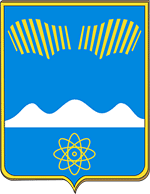 АДМИНИСТРАЦИЯ ГОРОДА ПОЛЯРНЫЕ ЗОРИ С ПОДВЕДОМСТВЕННОЙ ТЕРРИТОРИЕЙПОСТАНОВЛЕНИЕ«__»  января 2024 г.                                                                                     № _____О внесении изменений в Примерное положение об оплате труда работников муниципального бюджетного учреждения«Центр обслуживания учреждений культуры г. Полярные Зори»В соответствии с постановлением администрации города Полярные Зори с подведомственной территорией от 12.01.2024 № 9 «О повышении заработной платы работникам муниципальных учреждений в 2024 году», п о с т а н о в л я ю:Внести в Примерное положение об оплате труда работников муниципального бюджетного учреждения «Центр обслуживания учреждений культуры г. Полярные Зори», утвержденное постановлением администрации г. Полярные Зори от 13.01.2021 № 9  (в редакции постановления администрации города от 12.10.2023 № 1001), изложив Приложения №№ 1-3 к Примерному положению об оплате труда в новой редакции согласно приложению.2. Руководителю муниципального бюджетного учреждения «Центр обслуживания учреждений культуры г. Полярные Зори» (Александрова Н.В.) привести локальные нормативные акты по оплате труда в соответствие с настоящим постановлением.3. Настоящее постановление вступает в силу со дня официального опубликования и распространяется на правоотношения, возникшие с 01.01.2024 года.И.о. главы города Полярные Зорис подведомственной территорией                                                          В.Н. СемичевВизы согласования:Правовой	 отдел       _______________                            "____" января 2024 г.Михальченко М.И.       1-дело, 1- ФО, 1- ОКСиМППриложение к Постановлению администрации города Полярные Зориот «__» января 2024 г. №_____«Приложение № 1к Примерному положению об оплате трудаМинимальные размеры окладов работников, отнесенных к ПКГ,утвержденных приказом Министерства здравоохранения и социального развития РФ от 29.05.2008 № 247н «Об утверждении профессиональных квалификационных групп общеотраслевых должностей руководителей, специалистов и служащих»Приложение № 2к Примерному положению об оплате трудаМинимальные размеры окладов работников, не отнесённых к общеотраслевым профессиональным квалификационным группамПриложение № 3к Примерному положению об оплате трудаМинимальные размеры окладов работников, осуществляющих деятельность по профессиям рабочих, отнесенных к ПКГ, утвержденных приказом Министерства здравоохранения и социального развития РФ от 29.05.2008 № 248н «Об утверждении профессиональных квалификационных групп общеотраслевых профессий рабочих»Должности, отнесённые к квалификационным уровнямДолжности, отнесённые к квалификационным уровнямМинимальный размер оклада (рублей)Профессиональная квалификационная группа «Общеотраслевые должности служащих первого уровня»Профессиональная квалификационная группа «Общеотраслевые должности служащих первого уровня»Профессиональная квалификационная группа «Общеотраслевые должности служащих первого уровня»1 квалификационный уровеньКассир5062,0Профессиональная квалификационная группа «Общеотраслевые должности служащих третьего уровня»Профессиональная квалификационная группа «Общеотраслевые должности служащих третьего уровня»Профессиональная квалификационная группа «Общеотраслевые должности служащих третьего уровня»1 квалификационный уровеньБухгалтер6571,01 квалификационный уровеньПрограммист6571,01 квалификационный уровеньСпециалист по кадрам6571,01 квалификационный уровеньЭкономист6571,04 квалификационный уровеньВедущий бухгалтер6606,04 квалификационный уровеньВедущий экономист6606,05 квалификационный уровеньЗаместитель главного бухгалтера8161,0Должности, не отнесённые к ПКГМинимальный размер оклада (рублей)Специалист5371,0Специалист в сфере закупок 6571,0Профессиональная квалификационная группа "Общеотраслевые профессии рабочих первого уровня"Профессиональная квалификационная группа "Общеотраслевые профессии рабочих первого уровня"Профессиональная квалификационная группа "Общеотраслевые профессии рабочих первого уровня"КвалификационныеуровниПрофессии рабочих, отнесенные к квалификационным уровнямРазмер оклада (рублей)1 квалификационный уровеньуборщик территории4816,01 квалификационный уровеньсторож (вахтер)4816,01 квалификационный уровеньгардеробщик4816,01 квалификационный уровеньуборщик производственных помещений4816,0Профессиональная квалификационная группа "Общеотраслевые профессии рабочих второго уровня"Профессиональная квалификационная группа "Общеотраслевые профессии рабочих второго уровня"Профессиональная квалификационная группа "Общеотраслевые профессии рабочих второго уровня"1 квалификационный уровеньрабочий по комплексному обслуживанию и ремонту зданий5062,01 квалификационный уровеньслесарь-электрик5062,01 квалификационный уровеньслесарь-сантехник5062,0